اللجنــة التنفيـذيــــة للصنــدوق المــتعــدد الأطـــرافلتنفيـــذ بروتوكـول مونتريــال الاجتمــــــاع الخامس والثمانونمونتريال، من 25 إلى 29 مايو/أيار 2020مؤجل: من 19 إلى 22 يوليه/تموز 2020*حالة المساهمات والمصروفاتتقرير أمين الخزانةتقدم هذه الوثيقة معلومات عن حالة الصندوق على النحو المسجل لدى برنامج الأمم المتحدة للبيئة (اليونيب) في 31 مايو/أيار 2020. ويحتوي المرفق الأول بهذه الوثيقة على الجداول التالية:الجدول 1: حالة الصندوق من 1991 إلى 2020الجدول 2: ملخص حالة المساهمات والدخل الآخر للفترة 1991-2020الجدول 3: ملخص حالة المساهمات للفترة 1991-2020الجدول 4: حالة المساهمات للفترة 2018-2020الجدول 5: حالة المساهمات لعام 2020الجدول 6: حالة المساهمات لعام 2019الجدول 7: حالة المساهمات لعام 2018الجدول 8: حالة المساهمات للفترة 2015-2017الجدول 9: حالة المساهمات لعام 2017الجدول 10: حالة المساهمات لعام 2016الجدول 11: حالة المساهمات لعام 2015الجدول 12: ملخص حالة المساهمات للفترة 2012-2014الجدول 13: حالة المساهمات لعام 2014حالة الصندوقفي 31 مايو/أيار 2020، كان رصيد الصندوق قدره 298,354,827 دولارا أمريكيا نقدا، بعد مراعاة جميع الأموال التي وافقت عليها اللجنة التنفيذية حتى نهاية الاجتماع الرابع والثمانين.وسدد تسعة وعشرون طرفا مساهماتهم لعام 2020 إما كليا أو جزئيا، وهو ما يشكل 63 في المائة من المدفوعات مقابل إجمالي تعهدات عام 2020، و86 في المائة من تعهدات فترة الثلاث سنوات.وتم تحديث آلية سعر الصرف الثابت وتعكس خسارة ناجمة عن الآلية قدرها 32,842,029 دولارا أمريكيا منذ إنشائها، وهي أقل قليلا من 32,493,656 دولارا أمريكيا مبلغ عنه للاجتماع الرابع والثمانين.إجراءات بشأن المساهمات غير المسددةأرسل أمين الخزانة في يناير/كانون الثاني 2020 فواتير إلى جميع الأطراف غير العاملة بموجب المادة 5 عن مساهماتها لعام 2020 في الصندوق، وكذلك رسائل تذكير إلى الأطراف التي عليها تعهدات غير مسددة، حيثما ينطبق.التوصياتقد ترغب اللجنة التنفيذية في:(أ)	الإحاطة علما بتقرير أمين الخزانة عن حالة المساهمات والمصروفات، الوارد في المرفق الأول لهذه الوثيقة؛(ب)	حث جميع الأطراف على دفع مساهماتها في الصندوق المتعدد الأطراف بالكامل وفي أقرب وقت ممكن؛(د)	أن تطلب إلى كبير الموظفين وأمين الخزانة مواصلة المتابعة مع الأطراف التي عليها مساهمات مستحقة لفترة ثلاث سنوات أو أكثر، وتقديم تقرير عن ذلك في الاجتماع السادس والثمانين.EP EP الأمم المتحدةالأمم المتحدةDistr.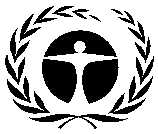 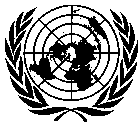 GENERALUNEP/OzL.Pro/ExCom/85/315 June 2020ARABICORIGINAL: ENGLISHبرنامجالأمم المتحدةللبيئةلبرنامجالأمم المتحدةللبيئةل